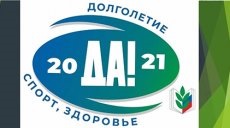 План мероприятий по тематическому году «Спорт. Здоровье. Долголетие».муниципальное дошкольное образовательное бюджетное учреждение «Детский сад № 25 «Сибирячок» комбинированного вида»Председатель ППО: Снеткова Светлана Ивановна.№МероприятияДата проведенияОтветственный1.Ах, какие женщины!05.03.2021гСнеткова С.И.2.Здоровый я –здоровая страна (эстафеты)16.04.2021гБайкулова А.В.Скурыгина З. В.Интеллектуальная игра (по охране труда)28.04.2021г.Кузнецова В.Г.3.Первомайский квест (приключение по станциям)04.05.2021г.Никулина И.А.4.Фотовыставка «Счастливый ребенок»01.06.2021г.Крюкова Н.А.5.День Нептуна (мастер классы)07.07.2021г.Арндт А.Э.6.День кино27.08.2021г.Никулина И.А.7.Веселые старты (по образовательным областям)01.09.2021г.Сафарова Д.А.8.Подари добро! (не оставить без внимания)01.10.2021г.Лепешенко О.В.9.Фотовыставка «Счастливая мама»25.11.2021г.Крюкова Н.А.10.Коллективное видеопоздравление «С Новым годом»27.12.2021г.Никулина И.А.